Opis przedmiotu zamówienia:Poz. 1 Torba na zakupyPoz. 2 Kosz składanyPoz. 3 Pojemnik typu euroPoz. 4. Linka do mocowania znaków, flag, itp.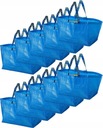 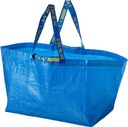 Torba na zakupy Ikea niebieski bawełna pakowane po 10 szt. Wymiary produktu:Długość: 55 cmGłębokość: 37 cmWysokość: 35 cmMaksymalne obciążenie: 25 kgPojemność: 71 l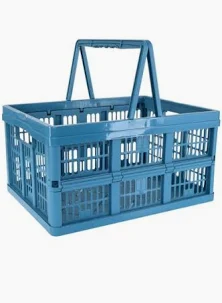 Kosz składany 18,5 l niebieski z uszami do przenoszenia - przechowywania: parametry – wymiary produktu:  - wykonany z mocnego niebieskiego plastiku – tworzywa sztucznego; - głębokość: 285 mm;- szerokość: 385 mm;- wysokość 210 mm;- uchwyt na dłonie zintegrowany;- uchwyt – uszy w zestawie zintegrowany;- przeznaczony do prac średniociężkich, kancelarii;- odporny na wodę;- składany, integralny z pozostałymi, ustawienie np. „w słupek”.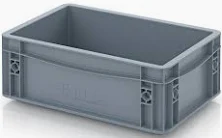 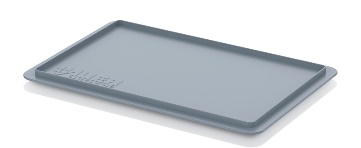 Pojemnik typu – euro z pokrywą kolor szary: Parametry wymiary:- długość 300 mm;- szerokość 200 mm;- wysokość 120 mm;Pokrywa pasująca – zamykająca:300x200x14mm.Produkt wykonany z PP, plastiku trwałego. Dno, narożniki są  wzmocnione – wizualizacji na zdjęciu.Cena w zestawie z pokrywa 23,38 zł/kpl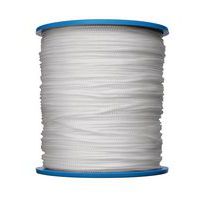 Opis i parametry: Linka do mocowania znaków, flag nawigacyjnych. Odporna na opady atmosferyczne, działanie promienie UV, słońca.Biała lina nylonowa o długości 100 m.średnica: 4 mmdługość: 100 mkolor: białypakowana na plastikowym bębnie 100 mb